Государственное бюджетное общеобразовательное учреждение Самарской области основная общеобразовательная школа №6 имени Героя Советского Союза             А.В. Новиковагорода Новокуйбышевска городского округа Новокуйбышевск Самарской области.Структурное подразделение "Детский сад "Бабочка"Проект (краткосрочный) во второй младшей группе «Ландыш» на тему «Здоровое питание – наше процветание»Разработали: воспитателиБычкова Е. А.Рудакова А. П.Новокуйбышевск, 2023 годВид деятельности: познавательно-исследовательская деятельность Интеграция образовательных областей:«Речевое развитие» «Познавательное развитие» «Социально-коммуникативное развитие» «Художественно-эстетическое развитие»Тип проекта: познавательно-развивающий.Вид проекта: творческий.Продолжительность проектной деятельности: краткосрочный.Участники проекта: дети, родители, воспитатели ГБОУ ООШ №6                 СП «Детский сад "Бабочка"Подготовили: Бычкова Е. А., Рудакова А. П.Актуальность проекта: ни для кого не секрет, что влияние питания на состояние здоровья человека очень велико. Пища является одним из важнейших факторов окружающей среды. С самого рождения ребенок является исследователем мира, который его окружает, формируются вкусовые пристрастия и привычки. И самую главную роль в формировании здорового образа жизни играет семья. Именно в младшем возрасте важно дать представление о здоровом питании, подвести маленького человека к тому, что здоровое питание должно являться неотъемлемой частью повседневной жизни. Правильное питание - это залог отличного самочувствия, отличного настроения, работоспособности и нашего здоровья.    Одним из самых эффективных средств развития и воспитания ребенка в младшем дошкольном возрасте является игровая деятельность. Через игру до сознания ребенка можно донести различную информацию. В этом возрасте еще дети не понимают, почему конфеты и газированная вода очень вредны. А творог, фрукты, молоко очень полезные. Важно, чтобы дети сами понимали, почему нельзя есть много сладостей, жевать жвачки. Многие родители сами не осознают, какой вред наносят детскому организму своим халатным отношением к питанию своих чад. Поэтому вопрос о полезных и неполезных продуктах питания сейчас стоит очень остро. Закладывая фундамент здорового питания в младшем возрасте, мы способствуем развитию гармонично развитого и здорового человека.Проблема: Недостаточно знаний у детей о правилах здорового питания, отказ от полезных продуктов питания в детском саду.Цель: формирование у детей привычки здорового питания, приобщение к здоровому и правильному питанию.Задачи: Образовательные – формировать знания о здоровом питании, формирование полезных привычек и гигиенических навыков.Воспитательные – воспитывать положительные эмоции у детей в процессе приема пищиРазвивающие – развивать речь, воображение и мышление.
План реализации проекта:
1. Подготовительный этап
- сбор и анализ литературы по данной теме;- подборка информационного материала для родителей по данной теме;
- разработка конспектов занятий для детей;
- подборка стихотворений, загадок по данной теме;- подборка дидактических игр и пособий;- выбор сюжетно-ролевых игр.2. Основной этап- беседы с детьми о здоровье (полезная и вредная пища, о здоровье и чистоте, польза овощей и фруктов, польза витаминов);- реализация проекта через разные виды деятельности: проведение бесед с детьми, рассматривание пособий, художественно – творческая деятельность, проведение дидактических и настольных игр, разучивание коротких стихотворений, отгадывание загадок по данной теме.3. Заключительный этап
- оформление консультаций для родителей «Основные принципы здорового питания дошкольника»;
- проведение дидактических игр;- коллективная работа на тему «Овощи и фрукты – наши лучшие друзья».Участники проекта:- воспитатели группы «Ландыш»;- дети группы;- родители воспитанников.Ожидаемый результат:- дети должны научиться отличать полезные продукты питания от вредных;- закрепить культурно-гигиенические навыки перед приемом пищи, во время еды и после приема пищи.Ход проекта:Дидактическая игра «Варим борщ и компот»Цель: - развивать и обобщать у детей представления о полезных продуктах питания;- учить отличать продукты питания друг от друга;- развивать словесную деятельность, мышление и воображение.Материал:Две картинки с изображением кастрюль «Борщ» и «Компот», карточки с изображением продуктов питания, которые нужны для приготовления борща и компота.Ход игры:Воспитатель раскладывает перед детьми две карточки «Борщ» и «Компот», и просит детей разложить картинки овощей и фруктов.Беседы:Цель: рассматривание и описание предметов. 
1. Тема: «Витамины – наши лучшие друзья»;
2. Тема: чтение стихотворений о правильном питании;
3. Тема: отгадывание загадок про овощи и фрукты.Художественное творчество:
Цель: - рассматривание продуктов питания;- участие в беседе о цвете и форме. Выполнение задания по образцу. - развитие мелкой и крупной моторики рук.Тема: «Овощи и фрукты» (раскрашивание карандашами по предложенному образцу). Раскраска по выбору детей;
2. Тема: «Полезные продукты питания» (лепка из пластилина).
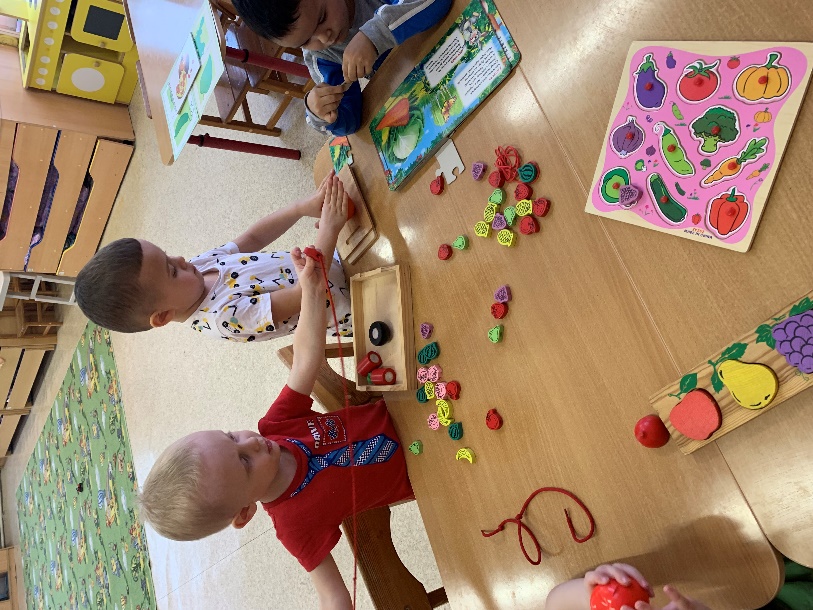 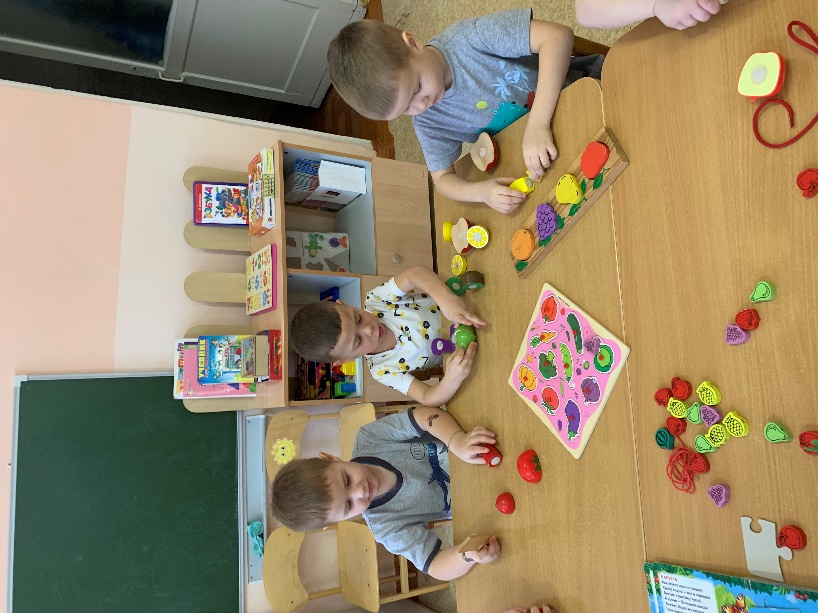 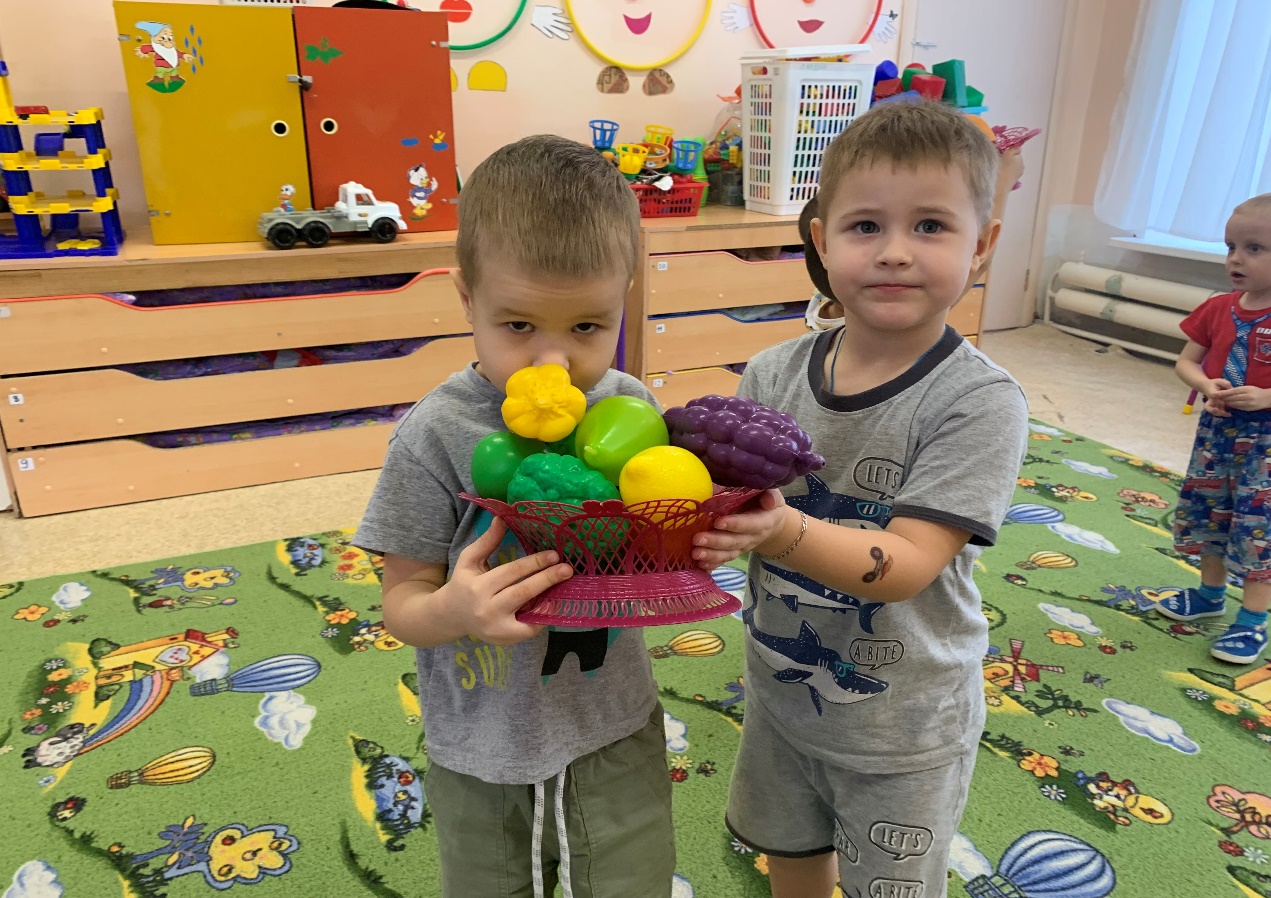 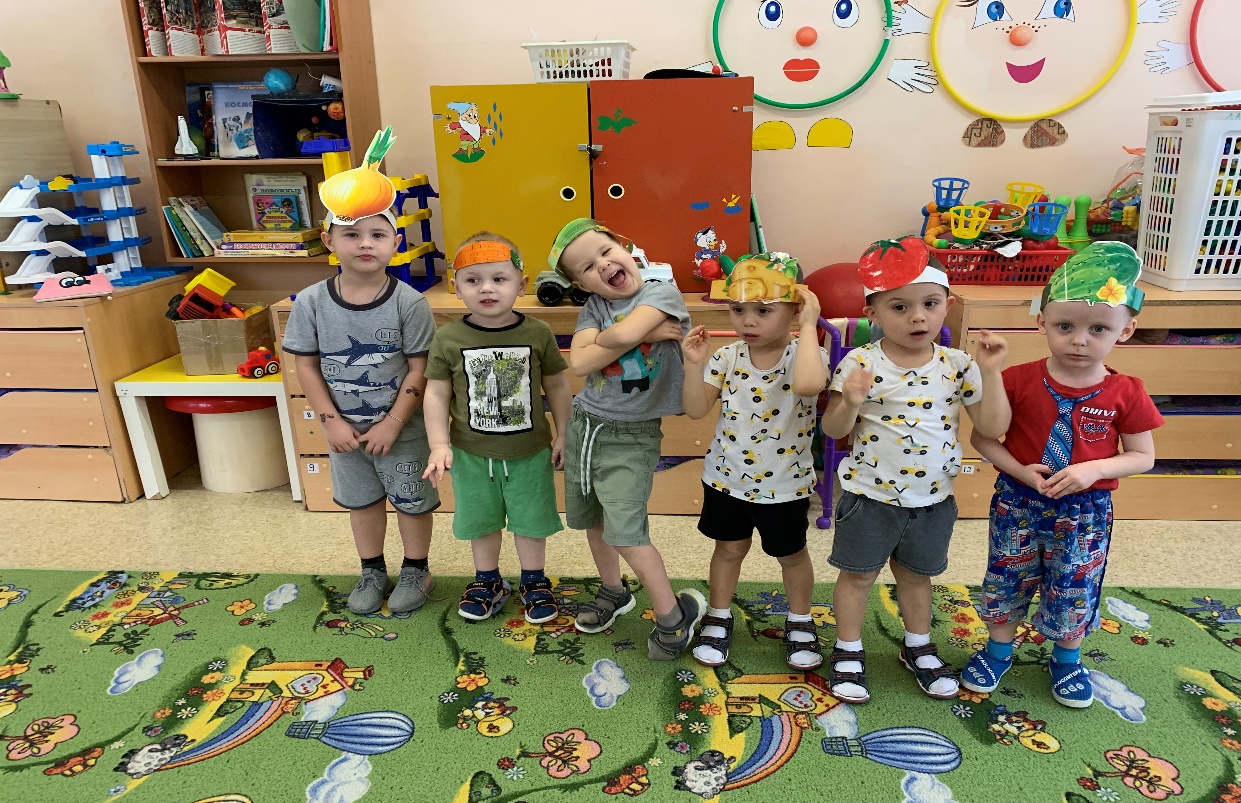 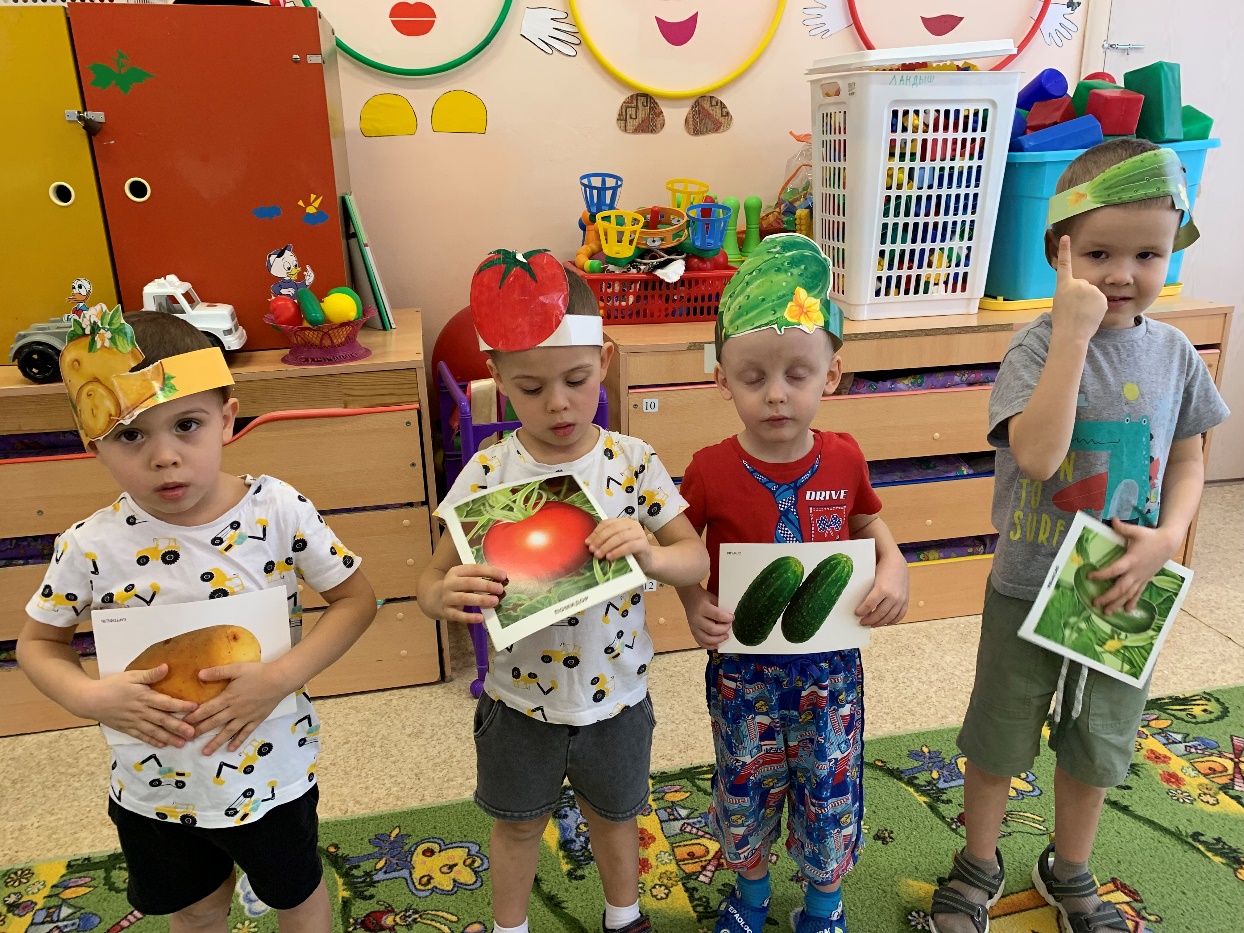 